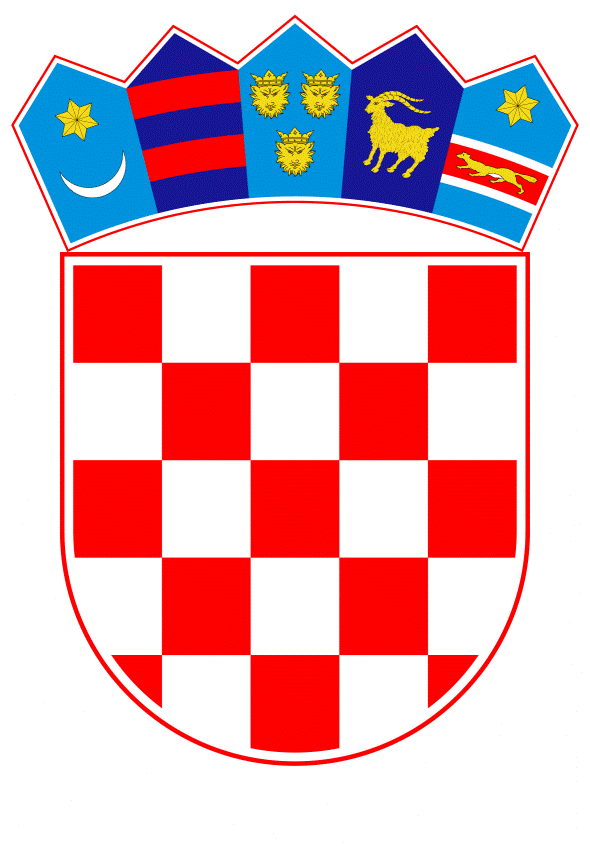 VLADA REPUBLIKE HRVATSKE	Zagreb, 22. kolovoza 2019.PREDLAGATELJ:	Ministarstvo pravosuđa___________________________________________________________________________PREDMET: 	Prijedlog uredbe o izmjenama i dopunama Uredbe o unutarnjem ustrojstvu Ministarstvo pravosuđaBanski dvori | Trg Sv. Marka 2 | 10000 Zagreb | tel. 01 4569 222 | vlada.gov.hrREPUBLIKA HRVATSKAMINISTARSTVO PRAVOSUĐAPRIJEDLOGPRIJEDLOG UREDBE O IZMJENAMA I DOPUNAMA UREDBE O UNUTARNJEM USTROJSTVU MINISTARSTVA PRAVOSUĐAZagreb, kolovoz 2019.Na temelju članka 54. stavka 1., u svezi s člankom 65. stavkom 3. Zakona o sustavu državne uprave („Narodne novine“, broj 66/19) Vlada Republike Hrvatske je na sjednici održanoj ____________ donijelaUREDBUO IZMJENAMA  I DOPUNAMA UREDBE O UNUTARNJEM USTROJSTVU MINISTARSTVA PRAVOSUĐAČlanak 1.U Uredbi o unutarnjem ustrojstvu Ministarstva pravosuđa („Narodne novine“, broj 98/17), u članku 133. riječi: „pomoćnik ministra“ u određenom broju i padežu zamjenjuju se riječju: „ravnatelj“ u odgovarajućem broju i padežu.Članak 2.U članku 136. riječi: „pomoćnik ministra“ u određenom broju i padežu zamjenjuju se riječju: „ravnatelj“ u odgovarajućem broju i padežuČlanak 3.U članku 387. riječi: „pomoćnik ministra“ u određenom broju i padežu zamjenjuju se riječju: „ravnatelj“ u odgovarajućem broju i padežu.U članku 387. stavku 4. iza riječi „ministar“ dodaju se riječi: „i nadležni državni tajnik“.Članak 4.U članku 389. riječi: „pomoćnik ministra“ u određenom broju i padežu zamjenjuju se riječju: „ravnatelj“ u odgovarajućem broju i padežu.U članku 389. stavku 2. iza riječi „ministru“, dodaje se zarez i riječi: „nadležnom državnom tajniku“.Članak 5.Okvirni broj državnih službenika i namještenika Ministarstva pravosuđa, prikazan u tablici 1. koja je sastavni dio Uredbe o unutarnjem ustrojstvu Ministarstva pravosuđa, zamjenjuje se Okvirnim brojem državnih službenika i namještenika Ministarstva pravosuđa, koji je sadržan u tablici 1. u prilogu ove Uredbe, a sastavni je dio Uredbe o unutarnjem ustrojstvu Ministarstva pravosuđa.Članak 6.Ministar pravosuđa, uz prethodnu suglasnost središnjeg tijela državne uprave nadležnog za službeničke odnose, uskladit će Pravilnik o unutarnjem redu Ministarstva pravosuđa s odredbama ove Uredbe u roku od 30 dana od dana stupanja na snagu ove Uredbe.Članak 7.Ova Uredba stupa na snagu prvog dana od dana objave u „Narodnim novinama“.KLASA: URBROJ: Zagreb, ___________ 2019.PREDSJEDNIK									mr. sc. Andrej PlenkovićOKVIRNI BROJ SLUŽBENIKA I NAMJEŠTENIKA U MINISTARSTVU PRAVOSUĐATablica 1: Ministarstvo pravosuđa bez kaznenih tijela i područnih jedinica u sastavu Ministarstva pravosuđa i probacijskih uredaOBRAZLOŽENJEStupanjem na snagu novog Zakona o sustavu državne uprave („Narodne novine“, broj 66/19- u daljnjem tekstu- Zakon) dolazi do novina u dijelu koji se odnosi na upravljanje radom upravnih organizacija u sastavu ministarstva. Člankom 45. stavkom 3 Zakona propisano je kako radom upravnih organizacija u sastavu ministarstva rukovode državni službenici ako posebnim zakonom nije drugačije određeno, dok je člankom 57. Zakona propisano da ravnatelj rukovodi upravama, zavodima, ravnateljstvima i uredima, a koji su upravne organizacije u sastavu ministarstava te da za svoj rad rukovodeći državni službenik odgovara nadležnom državnom tajniku, ministru i Vladi.	Temeljem članka 65. stavka 3 Zakona Vlada će u roku od 60 dana  od stupanja na snagu Zakona uskladiti uredbe o unutarnjem ustrojstvu tijela državne uprave s odredbama Zakona.	Sukladno gore navedenom prijedlog Uredbe o izmjenama i dopunama uredbe o unutarnjem ustrojstvu Ministarstva pravosuđa slijedi odredbe Zakona te se kroz cijeli tekst riječi „pomoćnik ministra“ zamjenjuju riječima „ravnatelj“.Dodano je kako ravnatelji obavljaju i druge poslove koje im uz ministra povjeri i nadležni državni tajnik.	Također, kod odgovornosti za rad ravnatelja dodana je i odgovornost prema nadležnom državnom tajniku.	Prema važećoj Uredbi o unutarnjem ustrojstvu Ministarstva pravosuđa okvirni broj državnih službenika i namještenika u Ministarstvu pravosuđa (uključivo područne jedinice pravosudne policije i probacijski uredi te kaznionice, zatvori, odgojni zavodi, centri) iznosi 4640 izvršitelja. Navedeni broj čini 1082 izvršitelja u Ministarstvu pravosuđa (uključivo središnji ured i sektor za probaciju te područne jedinice pravosudne policije i probacijski uredi) te 3558 izvršitelja u kaznionicama, zatvorima, odgojnim zavodima, centrima.	Okvirni broj službenika i namještenika prikazan u Tablici 1. Ministarstvo pravosuđa bez kaznenih tijela, područnih jedinica u sastavu Ministarstva pravosuđa i probacijskih ureda ostat će nepromijenjen obzirom da će brisanjem pojedinih radnih mjesta unutar ustrojstvenih jedinica i istovremenim dodavanjem radnih mjesta ravnatelja, broj ostati isti.	Zaposlenih državnih službenika i namještenika u Ministarstvu pravosuđa (uključivo središnji ured i sektor za probaciju te područne jedinice pravosudne policije i probacijski uredi) na dan 19. kolovoza 2019. je ukupno 800 od čega 789 službenika i 11 namještenika.	Zaposlenih državnih službenika i namještenika u Ministarstvu pravosuđa u kaznionicama, zatvorima, odgojnim zavodima, centrima na dan 30. lipnja 2019. je ukupno 2 615.Člankom 7. ove Uredbe propisano je da ista stupa na snagu prvog dana od dana objave u „Narodnim novinama“ sukladno točki 5. stavku b) Prijedlogu Zaključka Vlade Republike Hrvatske od 18. srpnja 2019.BR.UNUTARNJA USTROJSTVENA
JEDINICAOKVIRNI
BROJ DRŽAVNIH SLUŽBENIKA
I NAMJEŠTENIKA1.KABINET MINISTRA142.GLAVNO TAJNIŠTVO– neposredno u Glavnom tajništvu, izvan sastava nižih ustrojstvenih jedinica32.1.Sektor za ljudske potencijale, pravne i opće poslove12.1.1.Služba za upravljanje ljudskim potencijalima82.1.2.Služba za razvoj ljudskih potencijala82.1.3.Služba za pravne, opće i tehničke poslove12.1.3.1.Odjel za pisarnicu182.1.3.2.Odjel za pravne poslove52.1.3.2.1.Pododsjek općih i tehničkih poslova92.2.Sektor za financije i javnu nabavu1– neposredno u Sektoru, izvan sastava nižih ustrojstvenih jedinica12.2.1.Služba za proračun i računovodstvo12.2.1.1.Odjel za proračun i strateške dokumente52.2.1.1.1.Pododsjek riznice32.2.1.2.Odjel za računovodstvo82.2.2.Služba za financijsko upravljanje i kontrole12.2.2.1.Odjel za proračunske korisnike52.2.2.2.Odjel za koordinaciju i provođenje financijskog upravljanja i kontrola42.2.3.Služba za javnu nabavu12.2.3.1.Odjel za provedbu postupaka javne nabave52.2.3.1.1.Pododsjek jednostavne nabave32.2.3.2.Odjel za praćenje izvršavanja postupaka javne nabave5UKUPNOGlavno tajništvo963.UPRAVA ZA STRATEŠKI RAZVOJ, INFORMATIZACIJU I KAPITALNA ULAGANJA U PRAVOSUĐU– neposredno u Upravi, izvan sastava nižih ustrojstvenih jedinica33.1.Sektor za strateški razvoj i projekte13.1.1.Služba za strateški razvoj63.1.2.Služba za pripremu projekata13.1.2.1.Odjel za pripremu projekata financiranih sredstvima Europske unije43.1.2.2.Odjel za pripremu projekata financiranih iz drugih izvanproračunskih izvora43.1.3.Služba za provedbu projekata13.1.3.1.Odjel za provedbu projekata financiranih sredstvima Europske unije43.1.3.2.Odjel za provedbu projekata financiranih iz drugih izvanproračunskih izvora43.2.Sektor za pravosudnu infrastrukturu13.2.1.Služba za pripremu, projektiranje i opremanje83.2.2.Služba za investicijsko, tekuće održavanje i energetsku učinkovitost83.2.3.Služba za upravljanje pravosudnom infrastrukturom63.3.Sektor za informatizaciju1– neposredno u Sektoru, izvan sastava nižih ustrojstvenih jedinica13.3.1.Služba za aplikativne sustave13.3.1.1.Odjel za razvoj aplikativnih sustava73.3.1.2.Odjel za održavanje aplikativnih sustava73.3.2.Služba za informatičku tehnologiju13.3.2.1.Odjel za mrežnu infrastrukturu53.3.2.2.Odjel za računalnu i programsku infrastrukturu53.3.3.Služba za informatičku potporu9UKUPNOUprava za strateški razvoj, informatizaciju i kapitalna ulaganja u pravosuđu884.UPRAVA ZA ORGANIZACIJU PRAVOSUĐA– neposredno u Upravi, izvan sastava nižih ustrojstvenih jedinica34.1.Sektor za pravosudnu upravu i pravosudnu inspekciju14.1.1.Služba za pravosudnu upravu14.1.1.1.Odjel za ljudske potencijale u pravosudnim tijelima44.1.1.2.Odjel za suradnju s državnim odvjetništvom34.1.2.Služba za pravosudnu inspekciju14.1.2.1.Odjel nadzora sudske i državnoodvjetničke uprave64.1.2.2.Odjel za predstavke i pritužbe54.1.2.3.Odjel nadzora nad materijalnim i financijskim poslovanjem pravosudnih tijela54.1.3.Služba za statističko praćenje i analitiku84.2.Sektor za organizacijske propise, javno bilježništvo i upravne postupke14.2.1.Služba za organizacijske propise i stručne ispite14.2.1.1Odjel za organizacijske propise44.2.1.2.Odjel za stručne ispite44.2.2.Služba za javno bilježništvo i stečajne upravitelje14.2.2.1.Odjel za javno bilježništvo54.2.2.2.Odjel za stečajne upravitelje i povjerenike34.2.3.Služba za stalne sudske vještake, stalne sudske procjenitelje i stalne sudske tumače14.2.3.1.Odjel za stalne sudske vještake i stalne sudske procjenitelje34.2.3.2.Odjel za stalne sudske tumače34.3.Služba osiguranja pravosudnih tijela14.3.1.Odjel pravosudne policije14.3.1.1.Odsjek dežurstva84.3.2.Odjel tehničke zaštite i općih poslova5UKUPNOUprava za organizaciju pravosuđa (bez područnih jedinica pravosudne policije)785.UPRAVA ZA GRAĐANSKO, TRGOVAČKO I UPRAVNO PRAVO– neposredno u Upravi, izvan sastava nižih ustrojstvenih jedinica35.1.Sektor za propise građanskog i trgovačkog prava1– neposredno u Sektoru, izvan sastava nižih ustrojstvenih jedinica15.1.1.Služba za opće propise građanskog materijalnog prava i sustav besplatne pravne pomoći15.1.1.1.Odjel za opće propise građanskog materijalnog prava55.1.1.2.Odjel za sustav besplatne pravne pomoći55.1.2.Služba za opće propise građanskog procesnog i trgovačkog prava15.1.2.1.Odjel za opće propise građanskog procesnog prava55.1.2.2.Odjel za opće propise trgovačkog i stečajnog prava55.2.Sektor za propise izvlaštenja, naknade za oduzetu imovinu i upravni nadzor1– neposredno u Sektoru, izvan sastava nižih ustrojstvenih jedinica15.2.1.Služba za drugostupanjske postupke15.2.1.1.Odjel za područne jedinice drugostupanjskih postupaka15.2.1.1.1Područna jedinica Osijek – samostalni izvršitelji35.2.1.1.2.Područna jedinica Split – samostalni izvršitelji35.2.1.1.3.Područna jedinica Rijeka – samostalni izvršitelji25.2.1.2.Odjel za postupke izvlaštenja i naknade za oduzetu imovinu175.2.2.Služba za upravno sudsko postupovno pravo i upravni nadzor85.3.Sektor za zemljišnoknjižna i stvarna prava1– neposredno u Sektoru, izvan sastava nižih ustrojstvenih jedinica15.3.1.Služba za zemljišnoknjižna prava15.3.1.1.Odjel za zemljišnoknjižnu administraciju65.3.1.2.Odjel za upravljanje Zajedničkim informacijskim sustavom zemljišnih knjiga i katastra65.3.2.Služba za stvarna prava8UKUPNOUprava za građansko, trgovačko i upravno pravo – ukupno876.UPRAVA ZA KAZNENO PRAVO– neposredno u Upravi, izvan sastava nižih ustrojstvenih jedinica36.1.Sektor za propise kaznenog prava1– neposredno u Sektoru, izvan sastava nižih ustrojstvenih jedinica16.1.1.Služba za propise kaznenog materijalnog prava86.1.2.Služba za propise kaznenog procesnog prava16.1.2.1.Odjel za kazneno procesno pravo56.1.2.2.Odjel za maloljetničko pravo i pravo osoba s duševnim smetnjama46.2.Sektor za evidencije, pomilovanja i podršku žrtvama i svjedocima16.2.1.Služba za evidencije i pomilovanja16.2.1.1.Odjel za kaznene evidencije226.2.1.2.Odjel za prekršajne evidencije156.2.1.3.Odjel za međunarodnu razmjenu podataka iz evidencija56.2.1.4.Odjel za pomilovanja56.2.2.Služba za podršku žrtvama i svjedocima16.2.2.1.Odjel za razvoj i koordinaciju sustava podrške žrtvama i svjedocima i međunarodnu suradnju86.2.2.2.Odjel za novčane naknade i štete5UKUPNOUprava za kazneno pravo867.UPRAVA ZA EUROPSKE POSLOVE, MEĐUNARODNU I PRAVOSUDNU SURADNJU– neposredno u Upravi, izvan sastava nižih ustrojstvenih jedinica37.1.Sektor za europske poslove i međunarodnu suradnju1– neposredno u Sektoru, izvan sastava nižih ustrojstvenih jedinica17.1.1.Služba za europske poslove17.1.1.1.Odjel za koordinaciju europskih poslova67.1.1.2.Odjel za prilagodbu pravnoj stečevini Europske unije57.1.1.3.Odjel za ljudska prava57.1.2.Služba za međunarodnu suradnju17.1.2.1.Odjel za bilateralnu suradnju47.1.2.2.Odjel za multilateralnu suradnju57.1.2.3.Odjel za suradnju s međunarodnim kaznenim i drugim međunarodnim sudovima47.2.Sektor za međunarodnu pravnu pomoć i pravosudnu suradnju s državama članicama Europske unije1– neposredno u Sektoru, izvan sastava nižih ustrojstvenih jedinica17.2.1.Služba za međunarodnu pravnu pomoć i pravosudnu suradnju u kaznenim stvarima17.2.1.1.Odjel za pravosudnu suradnju u kaznenim stvarima s državama članicama Europske unije57.2.1.2.Odjel za izručenja i međunarodnu pravnu pomoć u kaznenim stvarima57.2.1.3.Odjel za legislativu na području međunarodne pravne pomoći u kaznenim stvarima i pravosudne suradnje u kaznenim stvarima s državama članicama Europske unije57.2.2.Služba za međunarodnu pravnu pomoć i pravosudnu suradnju u građanskim stvarima17.2.2.1.Odjel za pravosudnu suradnju u građanskim stvarima s državama članicama Europske unije57.2.2.2.Odjel za međunarodnu pravnu pomoć u građanskim stvarima57.2.2.3.Odjel za legislativu na području međunarodne pravne pomoći u građanskim stvarima i pravosudne suradnje u građanskim stvarima s državama članicama Europske unije57.3.Sektor za suzbijanje korupcije8UKUPNOUprava za europske poslove, međunarodnu i pravosudnu suradnju788.UPRAVA ZA ZATVORSKI SUSTAV I PROBACIJU– neposredno u Upravi za zatvorski sustav i probaciju, izvan sastava nižih ustrojstvenih jedinica18.1.SREDIŠNJI URED– neposredno u Središnjem uredu, izvan sastava nižih ustrojstvenih jedinica18.1.1.Služba za unutarnju kontrolu88.1.2.Sektor za financije, gospodarske aktivnosti i rad zatvorenika1– neposredno u Sektoru, izvan sastava nižih ustrojstvenih jedinica18.1.2.1.Služba za gospodarske aktivnosti i rad zatvorenika78.1.2.2.Služba za financije i nabavu78.1.3.Sektor općih i pravnih poslova18.1.3.1.Služba upravnih poslova88.1.3.2.Služba za ljudske potencijale u kaznenim tijelima18.1.3.2.1.Odjel za upravljanje i razvoj ljudskih potencijala kaznenih tijela78.1.3.2.2.Odjel za psihosocijalnu pomoć zaposlenicima zatvorskog sustava58.1.3.3.Služba za informatiku, analitiku, statistiku i evidencije88.1.4.Sektor tretmana1– neposredno u Sektoru, izvan sastava nižih ustrojstvenih jedinica18.1.4.1.Služba općih programa tretmana zatvorenika i maloljetnika78.1.4.2.Služba posebnih programa, analize, evaluacije i matice zatvorenika i maloljetnika18.1.4.2.1.Odjel posebnih programa tretmana zatvorenika i maloljetnika58.1.4.2.2.Odjel za maticu, statističku analizu i evaluaciju programa tretmana58.1.5.Sektor osiguranja18.1.5.1.Služba za poslove dežurstva, unutarnjeg osiguranja i pretrage88.1.5.2.Služba za poslove vanjskog osiguranja, sprovođenja i operativnu tehniku88.2.Sektor za probaciju1– neposredno u Sektoru, izvan sastava nižih ustrojstvenih jedinica18.2.1.Služba za koordinaciju i razvoj probacijskog sustava18.2.1.1.Odjel za probacijske poslove58.2.1.2.Odjel za probacijske poslove tijekom i nakon izvršavanja kazne zatvora i uvjetnog otpusta58.2.1.3.Odjel za pravnu podršku probacijskom sustavu58.2.1.4.Odjel za strateško planiranje, razvoj i analitiku5UKUPNOUprava za zatvorski sustav i probaciju1169.SAMOSTALNA SLUŽBA ZA ODNOSE S JAVNOŠĆU19.1.Odjel za medije, promidžbu i analitiku59.2.Odjel za informiranje i on-line komunikaciju4UKUPNOSamostalna služba za odnose s javnošću1010.SAMOSTALNA SLUŽBA ZA UNUTARNJU REVIZIJU5UKUPNOMINISTARSTVO (bez probacijskih ureda i područnih jedinica pravosudne policije)658SVEUKUPNO (kaznionice, zatvori, odgojni zavodi, centri)3558SVEUKUPNO UPRAVA ZA ZATVORSKI SUSTAV I PROBACIJU – središnji ured i sektor za probaciju (uključivo i probacijske urede)231SVEUKUPNO (kaznionice, zatvori, odgojni zavodi, centri i probacijski uredi)3673SVEUKUPNO UPRAVA ZA ZATVORSKI SUSTAV I PROBACIJU (Središnji ured i sektor za probaciju, kaznionice, zatvori, odgojni zavodi, centri i probacijski uredi)3789SVEUKUPNO MP (uključivo središnji ured i sektor za probaciju te područne jedinice pravosudne policije i probacijski uredi)1082SVEUKUPNO MP (uključivo područne jedinice pravosudne policije i probacijski uredi) te kaznionice, zatvori, odgojni zavodi, centri4640